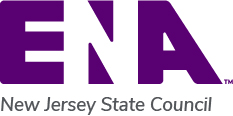 Committee/Chapter ReportCommittee/Chapter Name: Membership CommitteeCommittee/Chapter Name: Membership CommitteeDate: March 2024Submitted by: Daniel Misa, MSN, RN, CEN, CPEN, NE-BC, NPD-BC, Membership Committee ChairpersonSubmitted by: Daniel Misa, MSN, RN, CEN, CPEN, NE-BC, NPD-BC, Membership Committee ChairpersonTopicDiscussionAction RequiredMembership Count by ChapterAs of 3/2/2024:Northern NJ—697Southern Jersey—261West Central NJ—273Jersey Shore—314Total—15452024 Goal—1580InformationalMembership Committee Meeting DatesThe first committee meeting of the year was held on 3/5. Meetings will be held quarterly on the second Tuesday prior to the state council meeting from 6pm to 7pm—5/14, 7/30, 11/5.InformationalNew Jersey Nursing Students, Inc. (NJNS) 2024 ConventionThe NJENA exhibit booth was well visited by attendees, with many taking advantage of free one year student membership—awaiting final numbers of new members recruited. Thank you to NJENA President Marvella Cephas and President Elect Barbara McCormick for working the exhibit booth and donating a basket for the exhibit hall basket raffle. Emergency nursing presentation by membership committee chairperson was also well attended by engaged, interested students. Informational2024 NJENA “March Madness” Membership Drive2024 NJENA “March Madness” Membership Drive will be held from 3/1-4/13, with the official kickoff at the state council meeting that is scheduled to be held at the 2024 Emergency Care Conference. Members earn points by recruiting new members (2 points) and getting current members to renew (1 point). Members with the most points will be recognized in the following ways:Sweet Sixteen: $5 Amazon gift card to top 4 members in each chapter (16 total)Elite Eight: Additional $10 Amazon gift card (total $15) to top 2 members in each chapter (8 total)Final Four: Additional $20 Amazon gift card (total $35) to top member in each chapter (4 total)Champion: top member in the state will get a NJENA visit to their ED/place of work.Total gift card expense: $240Members will submit via Google forms who they are recruiting, and membership will be verified.Please promote within your chapters and colleagues.Collaboration with New York State ENA (NYSENA) and Pennsylvania ENA (PA ENA) Looking to continue interstate collaboration with neighboring ENA state councils. NYSENA 2024 Setting the Pace is taking place Wednesday 4/24-Friday 4/26 in Saratoga Springs. PA ENA 2024 Horizons Conference is being held Thursday 6/6-Friday 6/7 in Gettysburg, PA.OngoingENA 1st Quarter 2024 State Council & Chapter Leader MeetingThe ENA event will be held virtually on Tuesday, March 26 at noon ET. Information, including registration link is forthcoming.Informational